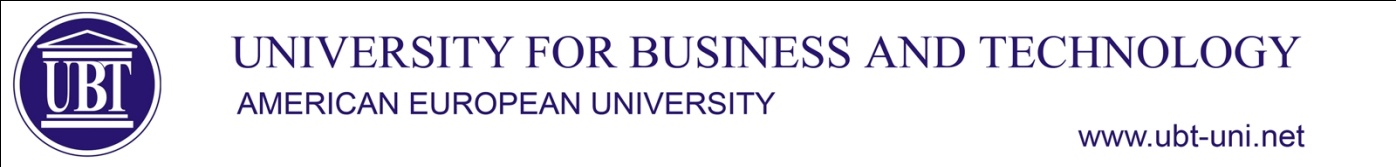 …………………………………………………………………………………………………………………………………………………………SyllabusBSc Architecture and Spatial PlanningSubjectPrefabricated ConstructionsPrefabricated ConstructionsPrefabricated ConstructionsPrefabricated ConstructionsSubjectTypeSemester           ECTS             CodeSubjectELECTIVE (E)5           2              30-KOP-307LecturerZekë Islamaj, Msc.Zekë Islamaj, Msc.Zekë Islamaj, Msc.Zekë Islamaj, Msc.AssistantTutorAims and objectivesPurpose and objectives     – The main purpose of Subject PREFABRICATED CONSTRUCTIONS is to provide students with a systematic approach to the design and design of various Architectural buildings, aiming at analyzing, designing and understanding the constituent elements of the structure, wrappers and other building elements, such as prefabricated elements, which can be composed in the final structure of the building without affecting the structural, functional and architectural - aesthetic capacities of the building.     – So, the purpose of this course is to design the completed project, with all stages, placing the student in the position of designer of the main constituent elements of the building structure, as well as of the other elements.     – The course objective PREFABRICATED CONSTRUCTIONS is that the student, in addition to project design, understand the role and importance of prefabricated structures, their advantages (in terms of time and economics-cost), compared to monolithic structures, and the way the elements of the structure are listed.Purpose and objectives     – The main purpose of Subject PREFABRICATED CONSTRUCTIONS is to provide students with a systematic approach to the design and design of various Architectural buildings, aiming at analyzing, designing and understanding the constituent elements of the structure, wrappers and other building elements, such as prefabricated elements, which can be composed in the final structure of the building without affecting the structural, functional and architectural - aesthetic capacities of the building.     – So, the purpose of this course is to design the completed project, with all stages, placing the student in the position of designer of the main constituent elements of the building structure, as well as of the other elements.     – The course objective PREFABRICATED CONSTRUCTIONS is that the student, in addition to project design, understand the role and importance of prefabricated structures, their advantages (in terms of time and economics-cost), compared to monolithic structures, and the way the elements of the structure are listed.Purpose and objectives     – The main purpose of Subject PREFABRICATED CONSTRUCTIONS is to provide students with a systematic approach to the design and design of various Architectural buildings, aiming at analyzing, designing and understanding the constituent elements of the structure, wrappers and other building elements, such as prefabricated elements, which can be composed in the final structure of the building without affecting the structural, functional and architectural - aesthetic capacities of the building.     – So, the purpose of this course is to design the completed project, with all stages, placing the student in the position of designer of the main constituent elements of the building structure, as well as of the other elements.     – The course objective PREFABRICATED CONSTRUCTIONS is that the student, in addition to project design, understand the role and importance of prefabricated structures, their advantages (in terms of time and economics-cost), compared to monolithic structures, and the way the elements of the structure are listed.Purpose and objectives     – The main purpose of Subject PREFABRICATED CONSTRUCTIONS is to provide students with a systematic approach to the design and design of various Architectural buildings, aiming at analyzing, designing and understanding the constituent elements of the structure, wrappers and other building elements, such as prefabricated elements, which can be composed in the final structure of the building without affecting the structural, functional and architectural - aesthetic capacities of the building.     – So, the purpose of this course is to design the completed project, with all stages, placing the student in the position of designer of the main constituent elements of the building structure, as well as of the other elements.     – The course objective PREFABRICATED CONSTRUCTIONS is that the student, in addition to project design, understand the role and importance of prefabricated structures, their advantages (in terms of time and economics-cost), compared to monolithic structures, and the way the elements of the structure are listed.Results of achievementAt the end of this course, students will be able to:      – Apply knowledge gained on construction economics.      – Develop skills in recognizing structures in more detail and will be able to compose those elements in the final          structure.      – Easily develop creativity in project design, avoiding current constraints on form, retention capabilities and          dimensions of constructive systems.      – Generate analytical skills on the complexity of the building structure.      – To analyze and judge the real possibilities of prefabrication, construction of the respective building, according to          functional analysis.      – Easily approach the solution of various eventual problems, in group form together with their architectural          colleagues and designers of different fields.At the end of this course, students will be able to:      – Apply knowledge gained on construction economics.      – Develop skills in recognizing structures in more detail and will be able to compose those elements in the final          structure.      – Easily develop creativity in project design, avoiding current constraints on form, retention capabilities and          dimensions of constructive systems.      – Generate analytical skills on the complexity of the building structure.      – To analyze and judge the real possibilities of prefabrication, construction of the respective building, according to          functional analysis.      – Easily approach the solution of various eventual problems, in group form together with their architectural          colleagues and designers of different fields.At the end of this course, students will be able to:      – Apply knowledge gained on construction economics.      – Develop skills in recognizing structures in more detail and will be able to compose those elements in the final          structure.      – Easily develop creativity in project design, avoiding current constraints on form, retention capabilities and          dimensions of constructive systems.      – Generate analytical skills on the complexity of the building structure.      – To analyze and judge the real possibilities of prefabrication, construction of the respective building, according to          functional analysis.      – Easily approach the solution of various eventual problems, in group form together with their architectural          colleagues and designers of different fields.At the end of this course, students will be able to:      – Apply knowledge gained on construction economics.      – Develop skills in recognizing structures in more detail and will be able to compose those elements in the final          structure.      – Easily develop creativity in project design, avoiding current constraints on form, retention capabilities and          dimensions of constructive systems.      – Generate analytical skills on the complexity of the building structure.      – To analyze and judge the real possibilities of prefabrication, construction of the respective building, according to          functional analysis.      – Easily approach the solution of various eventual problems, in group form together with their architectural          colleagues and designers of different fields.